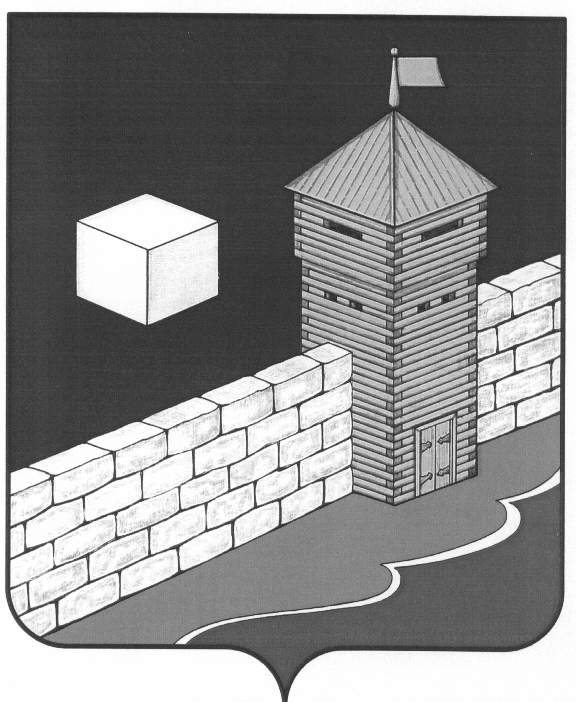 Челябинская область Еткульский муниципальный район. Совет депутатов Пискловского сельского поселения пятого созыва Р Е Ш Е Н И Е456579 с.Писклово ул.Советская-3а.от  14.11.   2017 года                     №  85Положение  « О Советедепутатов  Пискловского сельского поселения»В соответствии с Федеральным законом от 06.10.2003 г. №131- ФЗ « Об общих принципах организации местного самоуправления» , Уставом  Пискловского  сельского поселенияСОВЕТ ДЕПУТАТОВ ПИСКЛОВСКОГОГ СЕЛЬСКОГО ПОСЕЛЕНИЯ
                                               РЕШАЕТ:1.Утвердить Положение «О Совете депутатов Пискловского сельского поселения»,  разработанного на основе Устава  Пискловского сельского поселения принятого      решением  Совета депутатов  от 02. 06.2005 г.№14;  зарегистрированного Главным  управлением Министерства  юстиции Российской Федерации по Уральскому Федеральному округу от 29.11.2005.г. № 04745083112005001;  внесена  запись в Единый  государственный  реестр  юридических  лиц    Межрайонной инспекцией Федеральной налоговой службы №10 по Челябинской области 10.марта  2006 г., ОГРН 1027401636052,  ГРН 2067430002870    Приложение №1 прилагается2. Опубликовать  данное  решение в информационном органе  поселения                         « Вестник».Председатель Совета депутатовПискловского сельского поселения                                             А.М.Кутепов                                                                                                                        Приложение                                                                                                        к решению  Совета депутатов                                                                                              Пискловского сельского поселения                                                                                           №85     14.11.2017 г                                                                                                                                                                      ПОЛОЖЕНИЕ     О Совете депутатов Пискловского сельского поселенияПРЕДСТАВИТЕЛЬНЫЙ ОРГАН ПОСЕЛЕНИЯ Представительный орган поселения - Совет депутатов сельского поселения1. Совет депутатов сельского поселения является постоянно действующим коллегиальным органом местного самоуправления, Совет депутатов обладает правами юридического лица, является муниципальным учреждением, образованным для осуществления управленческих функций, и подлежит государственной регистрации в качестве юридического лица в соответствии с федеральным законом.2. Совет депутатов как юридическое лицо действует на основании общих для организаций данного вида положений Федерального Закона «Об общих принципах организации местного самоуправления в РФ» в соответствии с Гражданским кодексом Российской Федерации применительно к учреждениям. Совет депутатов имеет печать со своим наименованием, имеет права и несет обязанности в соответствии с законодательством РФ.3. Совет депутатов состоит из 9 депутатов.Совет депутатов может осуществлять свои полномочия в случае избрания не менее двух третей от установленной настоящим Уставом численности депутатов.Срок полномочий Совета депутатов 5 лет.4. Норма об изменении (продлении или сокращения) определенного настоящим Уставом срока, на который избираются депутаты, и срока полномочий Совета депутатов, может применяться только к Совету депутатов, депутатам, избранным на выборах, назначенных после официального опубликования такой нормы.                                      Компетенция Совета депутатов1. В исключительной компетенции Совета депутатов находятся:принятие Устава Поселения и внесение в него изменений и дополнений;утверждение бюджета Поселения и отчета о его исполнении;установление, изменение и отмена местных налогов и сборов в соответствии с законодательством Российской Федерации о налогах и сборах;принятие планов и программ Поселения, утверждение отчетов об их исполнении;определение порядка управления и распоряжения имуществом, находящимся в муниципальной собственности;определение порядка принятия решений о создании, реорганизации и ликвидации муниципальных предприятий и учреждений, а так же об установлении тарифов на услуги муниципальных предприятий и учреждений;определение порядка участия Поселения в организациях межмуниципального сотрудничества;определение порядка материально-технического и организационного обеспечения деятельности органов местного самоуправления;контроль над исполнением органами местного самоуправления и должностными лицами местного самоуправления полномочий по решению вопросов местного значения,принятие решения об удалении главы поселения в отставку. 2. Совет депутатов заслушивает ежегодные отчеты главы поселения о результатах его деятельности, деятельности местной администрации, в том числе о решении вопросов, поставленных Советом депутатов. Общий порядок созыва и проведения заседаний Совета депутатов1. Основными формами деятельности Совета депутатов являются заседания Совета депутатов, на которых решаются вопросы, отнесенные к компетенции Совета депутатов, и заседания постоянных комиссий, образованных им для предварительного рассмотрения и подготовки вопросов, отнесенных к компетенции Совета депутатов.Заседание Совета депутатов не может считаться правомочным, если на нем присутствует менее 50 процентов от числа избранных депутатов.2. Первое заседание Совета депутатов созывается не позднее, чем через две недели после его избрания в правомочном составе. Очередные заседания проводятся не реже одного раза в 3 месяца. Внеочередные заседания Совета депутатов созываются по инициативе не менее одной трети от определенного состава (установленной численности) Совета депутатов, а так же по инициативе главы сельского поселения не позднее, чем в течение двух недель.Предложение о созыве заседания должно содержать вносимые на его обсуждение вопросы.О времени созыва и месте проведения заседания Совета депутатов, а так же о вносимых на его рассмотрение вопросах, доводится до сведения всех депутатов за пять дней до заседания. В указанный срок депутатам Совета представляются необходимые материалы.Порядок созыва и проведения заседания Совета депутатов определяется Регламентом, действующим на весь срок полномочий Совета депутатов.Обязательному включению в повестку дня заседаний Совета депутатов подлежат вопросы, внесенные главой сельского поселения, а так же прокурором Еткульского района.3. Заседание Советов депутатов проводятся гласно, и носят, как правило, открытый характер по решению Совета депутатов руководители и иные должностные лица предприятий организаций, учреждений, расположенных на территории Поселения, обязаны являться на его заседание для предоставления информации по вопросам, относящимся компетенции Совета депутатов. Не явка без уважительных причин несет за собой ответственность в установленном законом порядке. Порядок присутствия и выступление на заседаниях Совета депутатов граждан, не являющихся депутатами Совета, устанавливается решением Совета депутатов. Совет депутатов вправе принять решение о проведении закрытого заседания. На закрытых заседаниях Совета депутатов вправе присутствовать прокурор района.                                           Правовые акты Совета депутатов1. Совет депутатов по вопросам, отнесенным к его компетенции федеральными законами, законами Челябинской области, настоящим Уставом, принимает решения, устанавливающие правила, обязательные для исполнения на территории поселения, решение об удалении главы поселения в отставку, а также решение по вопросам организации деятельности Совета депутатов и по иным вопросам, отнесенным к его компетенции федеральными законами, законами Челябинской области, настоящим Уставом. 2. Решения Совета депутатов о принятии и внесении изменений в Устав поселения, о самороспуске, об удалении главы поселения в отставку, об утверждении бюджета, планов и программ развития сельского поселения, отчетов об их исполнении, установлении, изменении и отмене местных налогов и сборов, предоставлении льгот, а также о принятии и внесении изменений в регламент работы Совета депутатов считаются принятыми, если за них проголосовало не менее двух третей от установленной численности депутатов Совета депутатов.Решения по другим вопросам принимаются большинством голосов от установленной численности депутатов Совета депутатов. 3. Решение Совета депутатов нормативного характера направляются главе поселения для подписания и обнародования в течении 10 дней. Решения Совета депутатов вступают в силу с момента подписания, если иное не предусмотрено решением Совета депутатов. (4. Решения Совета депутатов о налогах и сборах, вступают в силу в соответствии с налоговым кодексом РФ.5. Решение Совета депутатов, затрагивающие права, свободы и обязанности человека и гражданина, вступает в силу после их официального опубликования (обнародования). (6. Решение, принятое Советом депутатов может быть отклонено главой сельского поселения. В этом случае указанное решение в течение 10 (десяти дней) возвращается в Совет депутатов с мотивированным обоснованием его отклонения, либо с предложениями о внесении в него изменений и дополнений. Отклоненное главой сельского поселения решение подлежит рассмотрению на очередном или внеочередном заседании Совета депутатов. Если при повторном рассмотрении указанное решение будет одобрено в ранее принятой редакции большинством не менее двух третей от установленной численности депутатов Совета депутатов - оно подлежит подписанию главой сельского поселения в течение 7 (семи) дней.7. В случае временного отсутствия (отпуск, командировка, болезнь) главы сельского поселения или досрочного прекращения им своих полномочий, Решения Совета депутатов подписываются председателем Совета депутатов.Решение Совета депутатов должны содержать указание на финансовые, материально - технические, организационные средства для обеспечения его выполнения, а также срок вступления его в силу.Решение Совета депутатов, принятые в пределах своей компетенции, обязательны для исполнения органами местного самоуправления поселения, юридическими и физическими лицами, находящимися на территории Поселения, невыполнение решений Совета депутатов влечет ответственность в установленном законом порядке.8. Официальным опубликованием решений Совета депутатов считается публикация их полных текстов в средстве массовой информации ,определяемом в порядке, установленном действующим законодательством. Официальном обнародованием решений Совета депутатов считается размещение их текстов на информационных стендах поселения. (Решения Совета депутатов могут быть обжалованы в судебном порядке или опротестованы в порядке прокурорского надзора в соответствии законодательством РФ.Структура Совета депутатов1. Совет депутатов состоит из 9 депутатов. Возглавляет и организует работу Совета депутатов председатель Совета депутатов осуществляющий полномочия на постоянной основе, избранный из числа депутатов Совета на заседании Совета тайным голосованием на срок полномочий Совета депутатов.2. Председатель Совета депутатов, заместитель председателя Совета депутатов избираются из числа депутатов тайным голосованием, большинством голосов, с использованием бюллетеней. 3. В случае досрочного прекращения полномочий Совета депутатов, влекущего за собой неправомочность Совета депутатов поселения, при проведении дополнительных выборов председатель и его заместитель избираются вновь.4. Выборы Председателя Совета депутатов и его заместителя проводятся в соответствии с Регламентом работы Совета депутатов Пискловского сельского поселения.5. Постоянные комиссии Совета депутатов образуются Советом депутатов на весь срок его полномочий.6. Совет депутатов вправе образовывать временные комиссии и иные рабочие органы для разработки нормативных правовых актов.7. Депутаты Совета депутатов вправе образовывать депутатские объединения (депутатские группы, фракции).8. Председатель Совета депутатов:возглавляет и организует работу Совета депутатов:созывает и ведет его заседания;осуществляет руководство подготовкой заседаний Совета депутатов и вопросов, вносимых на его рассмотрение;подписывает протоколы заседаний Совета депутатов и другие документы Совета депутатов;дает поручения постоянным и другим комиссиям по исполнению решений Совета депутатов, координирует их работу;принимает меры по обеспечению гласности и учету общественного мнения в работе Совета депутатов;обеспечивает в соответствии с решениями Совета депутатов организацию проведения местного референдума, обсуждение гражданами проектов важнейших решений Совета депутатов, а так же вопросов местного значения Поселения, организует прием и рассмотрение их обращения;является распорядителем средств по расходам, предусмотренным бюджетом Поселения на подготовку и проведение заседаний Советов депутатов, работу постоянных комиссий и депутатов, и по другим расходам, связанным с деятельностью Совета депутатов:от имени Совета депутатов подписывает исковые заявления, направляемые в суды в случаях предусмотренных законодательством;решает иные вопросы, которые могут быть ему поручены Советом депутатов или возложены законодательством, Регламентом работы Совета депутатов и настоящим Уставом.По вопросам организации деятельности Совета депутатов председатель издает постановления и распоряжения.9. Заместитель председателя Советов депутатов:- осуществляет полномочия определенные Регламентом работы Совета депутатов в части, отнесенной к его ведению;- выполняет отдельные поручения председателя Совета депутатов;- в случае отсутствия председателя Совета депутатов или невозможности исполнения им своих обязанностей, выполняет функции председателя Совета депутатов.10. Депутаты Совета могут создавать по своей инициативе постоянные депутатские комиссии в составе не менее трех членов по основным направлениям деятельности Совета депутатов. Порядок создания постоянных депутатских комиссий, их компетенция определяются Регламентом Совета депутатов и положениями об этих комиссиях. Совет депутатов может образовывать временные депутатские комиссии и рабочие группы. Задачи, объем, и срок полномочий определяются при их образовании.11. Досрочное прекращение полномочий председателя Совета депутатов осуществляется в соответствии с законодательством и настоящим Уставом. Добровольное сложение председателем Совета депутатов своих полномочий удовлетворяется на основании его письменного заявления. В случае непринятия Советом депутатов отставки, председатель Совета депутатов вправе сложить свои полномочия по истечении двухнедельного срока после подачи заявления.12. Освобождение от обязанностей заместителя председателя Совета депутатов осуществляется в том же порядке, что и для председателя Совета депутатов. Расходы на обеспечение деятельности Совета депутатовРасходы на обеспечение деятельности Совета депутатов предусматриваются в бюджете Поселения отдельной строкой в соответствии с классификацией расходов бюджетов РФ. Досрочное прекращение полномочий Совета депутатов.1. Полномочия Совета депутатов могут быть прекращены досрочно в порядке и по основаниям, которые предусмотрены статьей 73 Федерального закона от06.10.2003 № 131-ФЗ « Об общих принципах организации местного самоуправления в Российской Федерации». Полномочия Совета депутатов также прекращаются:                                                                                                         1) в случае принятия указанным органом решения о самороспуске. При этом решение принимается квалифицированным большинством в 2/3 голосов от установленной численности депутатов Совета депутатов Поселения;2) в случае вступления в силу решения Челябинского областного суда о неправомочности данного состава депутатов Совета депутатов Поселения, в том числе в связи со сложением депутатами своих полномочий;3) в случае преобразования муниципального образования, осуществляемого в соответствии с Федеральным законом от 06.10.2003 №131-ФЗ «Об общих принципах организации местного самоуправления в РФ», а также в случае упразднения муниципального образования;4) в случае утраты поселением статуса муниципального образования в связи с его объединением с городским округом;5) в случае увеличения численности избирателей муниципального образования более чем на 25 процентов, произошедшего вследствие изменения границ муниципального образования или объединения поселения с городским округом.2. В случае досрочного прекращения полномочий Совета депутатов Поселения, состоящего из депутатов, избранных населением непосредственно, досрочные выборы в Совет депутатов поселения проводятся в сроки, установленные федеральным законом. Депутат Совета депутатов1. Депутат Совета представляет интересы своих избирателей и всего населения Поселения, строит свою деятельность в Совете депутатов в соответствии с законодательством РФ, Челябинской области и настоящим Уставом.2. Депутатом Совета может быть гражданин РФ, достигший 18 лет и обладающий пассивным избирательным правом.3. Депутат Совета избирается на 5 лет.4. Выдвижение и регистрация кандидатов в депутаты Совета проводится в соответствии с законом Челябинской области.5. Депутат осуществляет свои полномочия на непостоянной основе, если иное не установлено решением Совета.6. Депутату Совета выдается удостоверение установленного образца и нагрудный знак депутата, которыми он пользуется в течение срока своих полномочий. Формы депутатской деятельности1. Основными формами депутатской деятельности являются:-работа с избирателями;-участие в заседаниях Совета депутатов;-выполнение поручений Совета депутатов и его рабочих органов;-участие в депутатских слушаниях;-обращение с депутатским запросом;-обращение с вопросом к должностным лицам местного самоуправления.3. Депутатская деятельность может осуществляться также в иных формах, предусмотренных Конституцией РФ, федеральными законами, законами Челябинской области, настоящим Уставом и регламентом Совета депутатов.4. Каждый депутат обязан участвовать в заседаниях Совета депутатов и в работе его комиссий, вести прием избирателей и лично отвечать за вверенный ему участок перед избирателями и Советом. Депутат отчитывается о своей деятельности перед избирателями не реже одного раза в полугодие. Форма и порядок отчетов перед избирателями устанавливается депутатом самостоятельно. Основные права и гарантии депутатов Совета.1. Депутат имеет право:избирать и быть избранным в комиссии и на соответствующие должности в Совете депутатов;высказывать мнение по персональному составу создаваемых Советом депутатов органов и кандидатурам должностных лиц, избираемых, назначаемых или утверждаемых Советом депутатов.Предлагать вопросы для рассмотрения Советом депутатов;Вносить проекты нормативных правовых актов, а также поправок к ним для рассмотрения на Совете депутатов;Вносить предложения и замечания по повестке дня, по порядку рассмотрения и существу обсуждаемых вопросов на заседании Совета депутатов;вносить предложения о заслушивании на заседании Совета депутатов внеочередного отчета или информации органа или должностного лица местного самоуправления, подотчетного или подконтрольного в соответствии с настоящим Уставом Совету депутатов;вносить в Совет депутатов предложения о необходимости проведения проверки соблюдения органами местного самоуправления, организациями, независимо от организационно- правовых форм, расположенных на территории Поселения, настоящего Устава и нормативных правовых актов Совета депутатов;участвовать в прениях, задавать вопросы докладчикам и председательствующему на заседании Совета депутатов, требовать ответа, выступать с обоснованием своих предложений и по мотивам голосования, давать справки.оглашать на заседаниях Совета депутатов обращения граждан, имеющие, по мнению депутата, общественное значение;обращаться с депутатским запросом;на включение в протокол заседания Совета депутатов переданного председательствующему текста выступления, не оглашенного в связи с прекращением прений;осуществлять иные полномочия в соответствии с федеральными законами, законами Челябинской области, настоящим Уставом, нормативными правовыми актами Совета депутатов.2. Депутату предоставляются следующие гарантии:1) депутат подлежит страхованию за счет средств местного бюджета на случаи:- гибели (смерти), если гибель (смерть) наступила вследствие телесных повреждений или иного причинения вреда здоровью в связи с осуществлением полномочий депутата;- причинения увечья или иного повреждения здоровья, повлекшего полную или частичную утрату трудоспособности, в связи с осуществлением полномочий депутата.2) Размер страховой суммы устанавливается решением Совета депутатов.3) В случае причинения депутату увечья или иного повреждения здоровья, повлекшего полную или частичную утрату трудоспособности, в связи с осуществлением полномочий депутата за счет средств местного бюджета ему ежемесячно выплачивается компенсация в размере разницы между среднемесячной заработной платой на день выплаты компенсации и назначенной пенсией без зачета выплат страховых сумм по страхованию, установленному подпунктом 2 настоящего пункта. При этом среднемесячная заработная плата не может превышать размер ежемесячного денежного вознаграждения депутата, осуществляющего полномочия депутата на постоянной основе.4) Депутат, осуществляющий полномочия депутата на непостоянной основе, освобождается от выполнения производственных или служебных обязанностей по месту работы на время осуществления полномочий депутата. На этот период за депутатом сохраняется место работы (должность) и средняя заработная плата.5) Освобождение депутата от выполнения производственных или служебных обязанностей производится работодателем на основании официального уведомления Совета депутатов поселения.6) Депутату, осуществляющему полномочия депутата на постоянной основе, за счет средств местного бюджета выплачивается назначенная ему заработная плата (с учетом индексации) до устройства на новое место работы (службы), но не более трех месяцев после освобождения его от должности, в случаях:- истечения срока полномочий и не избрания на должность на новый срок полномочий;- изменения условий осуществления полномочий;- прекращения полномочий органа местного самоуправления;- упразднения должности или изменения структуры органа местного самоуправления;- отставки по собственному желанию, если депутат осуществлял полномочия депутата в Совете депутатов поселения не менее одного года.7) Гражданин Российской Федерации, осуществлявший полномочия депутата на постоянной основе имеет право на выплачиваемую за счет средств местного бюджета ежемесячную доплату к трудовой пенсии, назначенной в соответствии с Федеральным законом "О трудовых пенсиях в Российской Федерации" либо досрочно оформленной в соответствии с Законом Российской Федерации "О занятости населения в Российской Федерации".Ежемесячная доплата к трудовой пенсии устанавливается в таком размере, чтобы сумма трудовой пенсии (базовой и страховой частей) и доплаты к ней составляла:при осуществлении лицом, указанным в абзаце первом настоящего пункта, полномочий депутата в течение одного созыва представительного органа местного самоуправления, но не менее трех лет, - 55 процентов, в течение двух и более созывов, но не менее семи лет, - 75 процентов ежемесячного денежного вознаграждения по замещаемой должности на момент увольнения с должности;Размер ежемесячного денежного вознаграждения для исчисления доплаты к трудовой пенсии не должен превышать 2,3 должностного оклада по замещаемой должности на момент увольнения с должности.Условия, порядок назначения и выплаты ежемесячной доплаты к трудовой пенсии устанавливаются решением Совета депутатов.8) Положения, изложенные в подпункте 7 настоящего пункта, не действуют в случаях:- отзыва депутата избирателями;- вступления в отношении депутата в законную силу обвинительного приговора суда.9) Депутату, осуществляющему полномочия депутата на постоянной основе, предоставляется ежегодный оплачиваемый отпуск продолжительностью 40 календарных дней.10) Депутат по вопросам, связанным с осуществлением депутатских полномочий, на территории муниципального образования пользуется правом на безотлагательный прием должностными лицами органов местного самоуправления.11. Депутату за счет средств местного бюджета возмещаются расходы на проезд на всех видах пассажирского транспорта (за исключением такси) на территории поселения; расходы, связанные с использованием средств связи; расходы на проезд и проживание в гостинице, ином жилом помещении и суточные, связанные с проживанием депутата вне постоянного места жительства в связи сего командированием Советом депутатов; расходы на проживание в гостинице, связанные с проживанием вне постоянного места жительства депутата, осуществляющего полномочия на непостоянной основе , в связи с его участием в заседании Совета депутатов, в работе комитетов (комиссий) Совета депутатов , в депутатских слушаниях; иные расходы, связанные с осуществлением полномочий депутата, при предоставлении документов , подтверждающие такие расходы;12) Размер и порядок возмещения расходов, связанных с осуществлением полномочий депутата Совета депутатов, устанавливаются решением Совета депутатов.  Статус депутата Совета1. Депутату Совета в соответствии с федеральными законами и законами Челябинской области гарантируются и обеспечиваются условия для беспрепятственного и эффективного осуществления своих полномочий, защита его прав, чести и достоинства.2. Установленный 5-илетний срок полномочий депутата Совета не может быть изменен в течение текущего срока полномочий, если иное не предусмотрено федеральным законом, а также за исключением случаев досрочного прекращения полномочий. Полномочия депутата начинаются со дня его избрания и прекращаются со дня начала работы Совета нового созыва.3. Полномочия депутата Совета прекращаются досрочно в случае:1) смерти;2) отставки по собственному желанию;3) признания судом недееспособным или ограниченно дееспособным;4) признания судом безвестно отсутствующим или объявления умершим;5) вступления в отношении его в законную силу обвинительного приговора суда;6) выезда за пределы Российской Федерации на постоянное место жительства;7) прекращения гражданства Российской Федерации, прекращения гражданства иностранного государства - участника международного договора Российской Федерации, в соответствии с которым иностранный гражданин имеет право быть избранным в органы местного самоуправления, приобретения им гражданства иностранного государства либо получения им вида на жительство или иного документа, подтверждающего право на постоянное проживание гражданина Российской Федерации на территории иностранного государства, не являющегося участником международного договора Российской Федерации, в соответствии с которым гражданин Российской Федерации, имеющий гражданство иностранного государства, имеет право быть избранным в органы местного самоуправления;8) отзыва избирателями;9) досрочного прекращения полномочий соответствующего органа местного самоуправления;9.1) призыва на военную службу или направления на заменяющую ее альтернативную гражданскую службу;10) в иных случаях, установленных федеральными законами. 